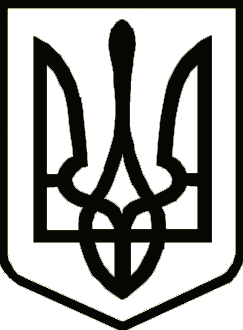 УкраїнаСРІБНЯНСЬКА СЕЛИЩНА РАДАРОЗПОРЯДЖЕННЯПро оголошення конкурсу на заміщення вакантної посади у Срібнянській селищній радіВідповідно до ст. 10, п.20 ч.4 ст.42, ч.8 ст.59 Закону України «Про службу в органах місцевого самоврядування», Порядку проведення конкурсу на заміщення вакантних посад державних службовців, затвердженого постановою Кабінету Міністрів України від 15 лютого 2002  року № 169 та Порядку проведення конкурсу на заміщення вакантних посад посадових осіб місцевого самоврядування у виконавчих органах Срібнянської селищної ради, затвердженого рішенням виконавчого комітету від 22.12.2017 № 02, зобов'язую:Провести конкурс у Срібнянській селищній раді на заміщення вакантної посади  спеціаліста І категорії сектору з питань надзвичайних ситуацій, цивільного захисту та мобілізаційної роботи. Організацію конкурсу доручити конкурсній комісії.Відділу кадрової роботи забезпечити опублікування оголошення про конкурс, умови його проведення та вимоги до претендентів в газеті «Срібнянщина», провести прийом документів від претендентів на заміщення вакантної посади протягом 30 календарних днів з дня публікації оголошення відповідно до вимог чинного законодавства України.	Селищний голова							Олена ПАНЧЕНКО            15 червня2021 року    смт Срібне			      №103